ANEXO III: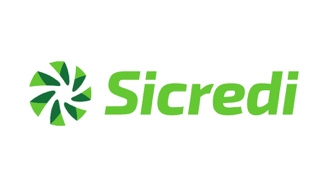 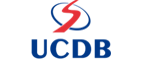 Formulário para Recurso:À Pró-Reitoria de Pesquisa e Pós-Graduação da UNIVERSIDADE CATÓLICA DOM BOSCOReferente ao edital: Processo de Seleção para o Programa de Bolsas De Mobilidade Internacional-Sicredi– Edição 2018.Prezados Senhores,Eu, ____________________________________________________, candidato(a) doprocesso seletivo para o Processo de Seleção para o Programa de Bolsas De Mobilidade Internacional-Sicredi– Edição 2018, CPF nº:__________________, sob a RF ________________ na Universidade Católica Dom Bosco, venho através deste apresentar o seguinte recurso:1) Motivo do recurso (indique que item do Edital você considera que foi descumprido)2) Justificativa fundamentada (diga por que você acha que o item foi descumprido)3) Solicitação (com base na justificativa acima, apresente o que você pretende que sejareconsiderado)ASSINATURA DO DOCENTE SOLICITANTE